For GOD so LOVED the world that He gave His only Son (JESUS) so that WHOEVER BELIEVES IN HIM shall not perish but have eternal life. John 3:161. Invite JESUS CHRIST into your heart.The Bible says in John 1:12: But to all who believed him and accepted him, he gave the right to become children of God. Read Revelations 3:20.

2. He forgives you of all sin and mistakes.1 John 1: 9. If we confess our sins, he is faithful and just and will forgive us our sins and purify us from all unrighteousness. 

3. Read the Bible. It is God's Word which makes us grow.2 Tim 3: 16. All Scripture is inspired by God and profitable for teaching, for reproof, for correction, for training in righteousness; 17. so that the man of God may be adequate, equipped for every good work.
Also read Ephesians 5:26 & Titus 3: 5. 
On his death bed Buddha said: I didn't make it!JESUS CHRIST said: He who believes in me will live, although he dies.Arnold & Heidi            Whatsapp   +27 74 227 3224For GOD so LOVED the world that He gave His only Son (JESUS) so that WHOEVER BELIEVES IN HIM shall not perish but have eternal life. John 3:161. Invite JESUS CHRIST into your heart.The Bible says in John 1:12: John 1:12. But to all who believed him and accepted him, he gave the right to become children of God. Read Revelations 3:20.

2. He forgives you of all sin and mistakes.1 John 1: 9. If we confess our sins, he is faithful and just and will forgive us our sins and purify us from all unrighteousness. 

3. Read the Bible. It is God's Word which makes us grow.2 Tim 3: 16. All Scripture is inspired by God and profitable for teaching, for reproof, for correction, for training in righteousness; 17. so that the man of God may be adequate, equipped for every good work.
Also read Ephesians 5:26 & Titus 3: 5. 
On his death bed Buddha said: I didn't make it!JESUS CHRIST said: He who believes in me will live, although he dies.Arnold & Heidi            Whatsapp            +27 74 227 3224If you die tonight, are you sure you’re going to Heaven?If you die tonight, are you sure you’re going to Heaven?Hell is real. But God through JESUS CHRIST came to save us.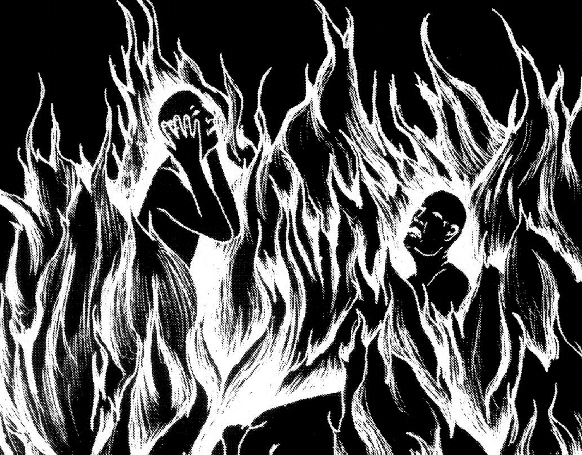 Hell is real. But God through JESUS CHRIST came to save us.You may know JESUS CHRIST today & that you have life after death through Him:You may know JESUS CHRIST today & that you have life after death through Him: